ΛΥΣΗΈστω ορθογώνιο ΑΒΓΔ και σημεία Ν και Κ πάνω στις ΑΒ και ΓΔ αντίστοιχα τέτοια ώστε ΑΝ = ΓΚ.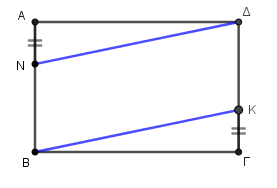 α) Τα τρίγωνα ΑΝΔ και ΒΓΚ έχουν: =  = 900 ,αφού το ΑΒΓΔ είναι ορθογώνιο.ΑΝ = ΚΓ, από υπόθεσηΑΔ = ΒΓ, ως απέναντι πλευρές του ορθογωνίου ΑΒΓΔΆρα, τα τρίγωνα ΑΝΔ και ΒΓΚ είναι ίσα ως ορθογώνια που έχουν τις κάθετες πλευρές τους ίσες μία προς μία. β) Ισχύει ΑΒ = ΔΓ (1) γιατί είναι απέναντι πλευρές του ορθογωνίου ΑΒΓΔ και επίσης είναι ΑΝ = ΚΓ (2) από υπόθεση. Αφαιρώντας κατά μέλη τις σχέσεις ισότητας (1) και (2) βρίσκουμε: ΑΒ – ΑΝ = ΔΓ – ΚΓ, δηλαδή BN = KΔ (3)Είναι ΔΝ=ΒΚ (4) ως υποτείνουσες των ίσων τριγώνων ΑΝΔ και ΒΓΚ (ερώτημα αi).Από (3) και (4) προκύπτει ότι το τετράπλευρο ΝΒΚΔ είναι παραλληλόγραμμο γιατί έχει τις απέναντι πλευρές του ίσες.